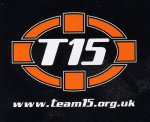 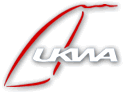 UKWA NATIONAL WINDSURFING CHAMPIONSHIPSIncluding Junior, Youth & Masters and Team 15 Champions CupGrafham Water Sailing Club – 7th & 8th September 2019 Competitor Event ScheduleSaturday 08:00 – 09:30 		Competitor Registration 			John Merrick Building09:00			Team 15 Leaders Briefing - Led by Sam Ross and Chris Blackburn  Top deck bar area in Sailing Club All team 15 coaches and leaders 10:00			Competitor Briefing – Led by Bob Ingram 			Grass lawn adjacent to the sailing club unless otherwise advised10:20			Safety Fleet to Launch 			Check in with Course Safety Leader10:40			Fleets to be Released11:00			First Possible Start ???                                  Techno Class Association AGM                                         ??                                        All welcome to attend Sunday 08:45			Team 15 Leaders Briefing - Led by Sam Ross and Chris Blackburn Top deck bar area in Sailing Club All team 15 coaches and leaders 09:15			Competitor Briefing – Led by Bob Ingram 			Grass lawn adjacent to the sailing club unless otherwise advised09:20			Safety Fleet to Launch 			Check in with Course Safety Leader09:40			Fleets to be Released 10:00			First Possible Start16:00			Last Possible Start  			 TBC			Prize giving Grass lawn adjacent to the sailing club unless otherwise advisedWill be as soon as possible after the final results have been published 